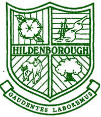 HILDENBOROUGH CHURCH OF ENGLAND PRIMARY SCHOOL“I can do all things through Christ who strengthens me,” (Philippians 4:13) so that I can be the best that I can be, for myself, for others and for God.Wednesday 23rd March 2022Changes to pupil log ins for Microsoft TeamsDear parents/carers,We are no longer RM Unify as our host platform for Microsoft Teams. Pupils who are self-isolating will still be able to access their class Team and Class Notebook; however, they will need to go through  https://www.office.com to do this. They then need to click the ‘Sign In’ button. Pupils’ usernames will continue to be their school email address, but their passwords will change. It will take us a while to change all of the passwords, but if your child is currently off school and needs to access the Class Notebook, please let us know and we will send you their new password. Yours Sincerely,Emma WelchDeputy Headteacher